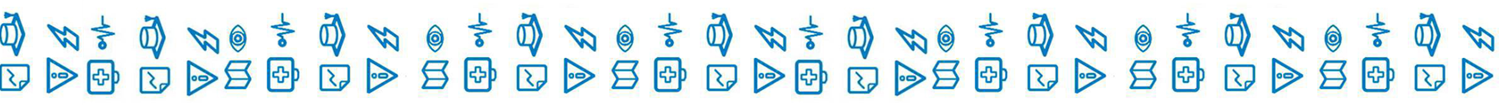 Информация о развитии рынка трудаЛенинградской области 	Декабрь 2018 годаВ декабре 2018 года реализацией мер активной политики занятости удалось обеспечить некоторое снижение безработицы на рынке труда  Ленинградской области. К концу месяца наблюдалось сокращение: численности безработных граждан, зарегистрированных в службе занятости и уровня регистрируемой безработицы.Гражданами, обратившимися в службу занятости населения в декабре               2018 года, подано 4790 заявлений о предоставлении государственных услуг (далее – госуслуга) (таблица 1).Обратились за госуслугой по: - содействию в поиске подходящей работы – 1018 человек (почти каждый пятый, из числа граждан, подавших заявление о предоставлении госуслуг); - профессиональной ориентации – 2272 человека; - информированию о положении на рынке труда – 1450 человек                               и 359 работодателей.Безработными признаны 580 человек (таблица 4), которым назначена социальная выплата в виде пособия по безработице (таблица 5).В течение декабря с регистрационного учета сняты по различным причинам              1502 человека, из числа граждан, обратившихся в целях поиска подходящей работы, в т.ч. 602 безработных гражданина.При содействии службы занятости населения в декабре: - трудоустроено на все виды работ 659 человек, из них: 266 человек (40,4%) безработные граждане, 393 человека (59,6%) ищущие работу граждане, в том числе                 в период до признания их безработными, т.е. в течение нескольких дней (таблица 6); - приступили к профессиональному обучению 12 безработных граждан.Краткие итоги работы службы занятости населения за 2018 годВ 2018 году служба занятости населения работала:- с 85876 гражданами подавшими заявление о предоставлении госуслуг,                 из них: каждый третий гражданин обратился за содействием в поиске подходящей работы – 26590 человек.При содействии службы занятости населения в 2018 году:- трудоустроено на все виды работ 17604 человека, что на 3048 человек меньше, чем за 2017 год;- эффективность трудоустройства граждан (отношение трудоустроенных граждан к ищущим работу гражданам обратившимся в службу занятости населения) – 66,2%, что ниже показателя за 2017 год – 71,8%. Из общего числа трудоустроенных: на общественные работы трудоустроены – 816 человек                                     и на временные работы – 7490 несовершеннолетних гражданина в возрасте 14-18 лет                в свободное от учебы время;- 13260 гражданам (75,3% от всех трудоустроенных) работа предоставлена                в период до присвоения статуса «безработный».При содействии службы занятости в 2018 году:- получили госуслугу по профориентации 31892 гражданам;- приступили к профессиональному обучению 1612 человек, в том числе:                        	1202 безработных гражданина,281 женщина, находящихся в отпуске по уходу за ребенком до достижения                  им возраста трех лет,120 пенсионеров, стремящихся возобновить трудовую деятельность,9 незанятых инвалидов;	- на досрочную пенсию направлено 74 безработных гражданина;- пособие по безработице назначено 8780 безработным гражданам.Спрос на рабочую силуНа 1 января 2019 года текущий спрос на рабочую силу составил 19315 единиц, что на 731 вакансию меньше, чем в начале декабря 2018 года.Вакансии распределились следующим образом: от 331 единицы                               (1,7% от текущего спроса на рабочую силу) в Сланцевском муниципальном районе до 4022 единиц (20,8%) во Всеволожском муниципальном районе. В экономике региона сохранялась высокая потребность в рабочих кадрах. Для трудоустройства рабочих в начале января 2019 года для предлагались 12959 вакансий (67,1%), для инженерно-технических работников и служащих – 6356 вакансий (32,9%).Наибольшую потребность в кадрах испытывала сфера «обрабатывающие производства» – 4345 вакансий (22,5% от общего числа вакансий – 19315 единиц), далее по видам экономической деятельности:строительство – 2693 вакансии (13,9%);государственное управление и обеспечение военной безопасности; социальное обеспечение – 2516 вакансий (13%);транспортировка и хранение – 1756 вакансий (9,1%);торговля оптовая и розничная; ремонт автотранспортных средств 
и мотоциклов – 1644 вакансии (8,5%);деятельность в области здравоохранения и социальных услуг – 1258 вакансий (6,5%);сельское, лесное хозяйство, охота, рыболовство и рыбоводство – 952 вакансии (4,9%);деятельность административная и сопутствующие дополнительные услуги – 797 вакансий (4,1%);образование – 711 вакансий (3,7%);деятельность гостиниц и предприятий общественного питания – 426 вакансий (2,2%);деятельность профессиональная, научная и техническая – 395 вакансий (2%);обеспечение электрической энергией, газом и паром; кондиционирование воздуха – 384 вакансии (2%);деятельность финансовая и страховая – 347 вакансий (1,8%);добыча полезных ископаемых – 292 вакансии (1,5%);водоснабжение; водоотделение, организация сбора и утилизации отходов, деятельность по ликвидации загрязнений – 247 вакансий (1,3%);предоставление прочих видов услуг – 212 вакансий (1,1%) и т.д.Текущий спрос на рабочую силу по сравнению с началом декабря увеличился             в следующих сферах:деятельность финансовая и страховая – на 49 единиц;сельское, лесное хозяйство, охота, рыболовство и рыбоводство –                              на 33 единицы;предоставление прочих видов услуг – на 32 единицы;деятельность профессиональная, научная и техническая – на 30 единиц.Спрос на рабочую силу по сравнению с началом декабря текущего года сократился в следующих сферах деятельности:транспортировка и хранение – на 183 единицы;обрабатывающие производства – на 173 единицы;торговля оптовая и розничная; ремонт автотранспортных средств 
и мотоциклов – 144 единицы;строительство – на 96 единиц;водоснабжение; водоотделение, организация сбора и утилизации –                            на 57 единиц;деятельность гостиниц и предприятий общественного питания – на 49 единиц;деятельность административная и сопутствующие дополнительные услуги – на 45 единиц;деятельность в области здравоохранения и социальных услуг – на 37 единиц;государственное управление и обеспечение военной безопасности; социальное обеспечение – на 27 единицдеятельность по операциям с недвижимым имуществом – на 26 единиц;образование – на 13 единиц;деятельность в области культуры, спорта, организации досуга и развлечений – на 11 единиц и пр.По 20 наименованиям наиболее востребованных рабочих профессий заявлено 7441 вакансия (38,5% от текущего спроса на рабочую силу). Предложение рабочей силы по этой группе профессий в 6,9 раза меньше. По 20 наименованиям наиболее востребованных должностей инженерно-технических работников и служащих заявлено 4472 вакансии (23,2% от текущего спроса на рабочую силу). Предложение рабочей силы по этой группе профессий в 5,8 раза меньше.Сохранялся высокий спрос на неквалифицированных работников. 
По 20 наименованиям наиболее востребованных профессий этой группы заявлено 2310 вакансий (12% от текущего спроса на рабочую силу). Предложение рабочей силы по этой группе профессий в 3,7 раза меньше.На 1 января 2019 года напряженность на рынке труда в среднем 
по Ленинградской области составила 0,2 незанятых граждан на одну вакансию.По территориям самый низкий показатель напряженности зафиксирован                  в 2 муниципальных районах и городском округе – 0,1 незанятых граждан на одну вакансию. Наиболее высокий в 2 муниципальных районах – 0,7 незанятых граждан на одну вакансию (таблица 3). Численность безработных гражданВ декабре 2018 года безработными признаны 580 человек, что на 173 человека меньше, чем в декабре 2017 года.К началу января 2019 года (по отношению к началу декабря 2018 года) число безработных граждан:сократилось в Бокситогорском, Волховском, Выборгском, Гатчинском, Киришском, Кировском, Лодейнопольском, Ломоносовском, Подпорожском муниципальных районах и Сосновоборском городском округе;не изменилось в Кингисеппском муниципальном районе;незначительно увеличилось в Волосовском, Всеволожском, Лужском, Приозерском, Сланцевском, Тихвинском, Тосненском муниципальных районах.В моногородах численность безработных граждан: увеличилась в г. Пикалево – до 50 человек (на 2 человека), г. Сланцы –                       до 180 человек (на 5 человек); сократилась в г. Сясьстрой – 39 человек (на 7 человек) (таблица 4.1).Состав безработных гражданВ общей численности безработных граждан, состоявших на учете в службе занятости населения, в начале января 2019 года (3050 человек):осуществлявших трудовую деятельность – 2787 человек (91,4%), из них:
по причинам прекращения трудовой деятельности:уволенные по собственному желанию – 1673 человека (60%);уволенные по соглашению сторон – 252 человека (9%);уволенные в связи с ликвидацией организации, либо прекращением деятельности индивидуальным предпринимателем – 469 человек (16,8%);уволенные с государственной службы – 25 человек (0,9%).по профессионально-квалификационному составу:работавшие по профессии рабочего – 1618 человек (58,1%);работавшие на должности служащего – 1169 человек (41,9%).Из 3050 безработных граждан:по возрасту:16-17 лет – 14 человек (0,5%);18-19 лет – 74 человека (2,4%);20-24 года – 204 человека (6,7%);25-29 лет – 200 человек (6,6%);30-49 лет – 1594 человека (52,2%);50 лет и старше – 964 человека (31,6%);по образованию:высшее образование – 830 человек (27,2%);среднее проф. образование – 1344 человека (44,1%);	среднее общее образование – 460 человек (15,1%);основное общее образование – 370 человек (12,1%);не имеющие основного общего образования – 46 человек (1,5%);по отдельным категориям граждан:родителей, имеющих несовершеннолетних детей, всего – 665 человек (21,8%);инвалидов – 558 человек (18,3%);граждан предпенсионного возраста – 409 человек (13,4%);граждан, стремящихся возобновить трудовую деятельность после длительного перерыва (более одного года), – 549 человек (18%);граждан, впервые ищущих работу (ранее не работавших), – 263 человека (8,6%).Уровень регистрируемой безработицыНа 1 января 2019 года уровень регистрируемой безработицы                                    в Ленинградской области имел значение 0,30% (справочно: в начале декабря                   2017 года – 0,34%; и в начале января 2018 года – 0,35%) (таблица 4).При среднеобластном уровне регистрируемой безработицы в начале января              2019 года – 0,30%, по территориям этот показатель имел значение: от 0,13% 
в Ломоносовском муниципальном районе до 0,90% в Сланцевском муниципальном районе. В 9 муниципальных районах Ленинградской области уровень регистрируемой безработицы несколько выше среднеобластного значения.По сравнению с началом декабря 2018 года уровень регистрируемой безработицы: сократился в Бокситогорском, Волховском, Всеволожском, Выборгском, Гатчинском, Киришском, Кировском, Лодейнопольском, Подпорожском муниципальных районах и Сосновоборском городском округе;не изменился в Кингисеппском, Ломоносовском, Лужском, Приозерском муниципальных районах;незначительно увеличился в Волосовском, Сланцевском, Тихвинском,  Тосненском муниципальных районах.В 2018 году Ленинградская область продолжает входить в ограниченное число субъектов Российской Федерации, имеющих низкую регистрируемую безработицу. Социальное партнерство в сфере трудаНа 1 января 2019 года в Ленинградской области действовали                                 1352 уведомительно зарегистрированных коллективных договора, которыми охвачено 202,3 тыс. работающих граждан.Государственное управление охраной труда	В декабре 2018 года специалистами отдела охраны труда и социального партнёрства комитета принято участие  в работе комиссий по расследованию                шести несчастных случаев с тяжелым исходом. 	В рамках реализации подпрограммы «Улучшение условий и охраны труда                   в  Ленинградской области» Государственной программы Ленинградской области «Содействие занятости населения Ленинградской области», утвержденной постановлением Правительства Ленинградской области от 07.12.2015 №466 организован и проведен 1 выездной семинар по охране труда на тему: 	«Система управления охраной труда и управление профессиональными рисками – требования законодательства на сегодняшний день» в Тосненском муниципальном районе Ленинградской области.	18 декабря - проведено заседание межведомственной комиссии по охране труда в Тосненском муниципальном районе, на территории предприятия                        ООО «Йотун Пэйнтс». 	21 декабря – проведен Ленинградский областной конгресс по охране труда (ЛОКОТ), который проходил с участием руководителей и специалистов в области обеспечения условий и охраны труда. Конгресс был посвящён актуальным вопросам развития охраны труда в Ленинградской области.Справочно:По данным Петростата, в среднем за сентябрь – ноябрь 2018 года,                                     в Ленинградской области уровень безработицы (по методологии МОТ) – 4%, численность безработных – 38,1 тыс. человек.Средняя заработная плата по Ленинградской области в октябре 2018 года              (по последним данным Петростата) – 42561 руб.Средний размер пособия по безработице в декабре 2018 года – 3697,83 руб.Величина прожиточного минимума для трудоспособного населения 
за 3 квартал 2018 года – 10770 руб. Размер минимальной заработной платы в Ленинградской области с 1 января 2019 года – 12000 руб.ЧИСЛЕННОСТЬ ГРАЖДАН, ОБРАТИВШИХСЯ ЗА ПРЕДОСТАВЛЕНИЕМ ГОСУДАРСТВЕННЫХ УСЛУГТаблица 1ИНФОРМАЦИЯ ПО МОНОГОРОДАМ ЛЕНИНГРАДСКОЙ ОБЛАСТИТаблица 4.1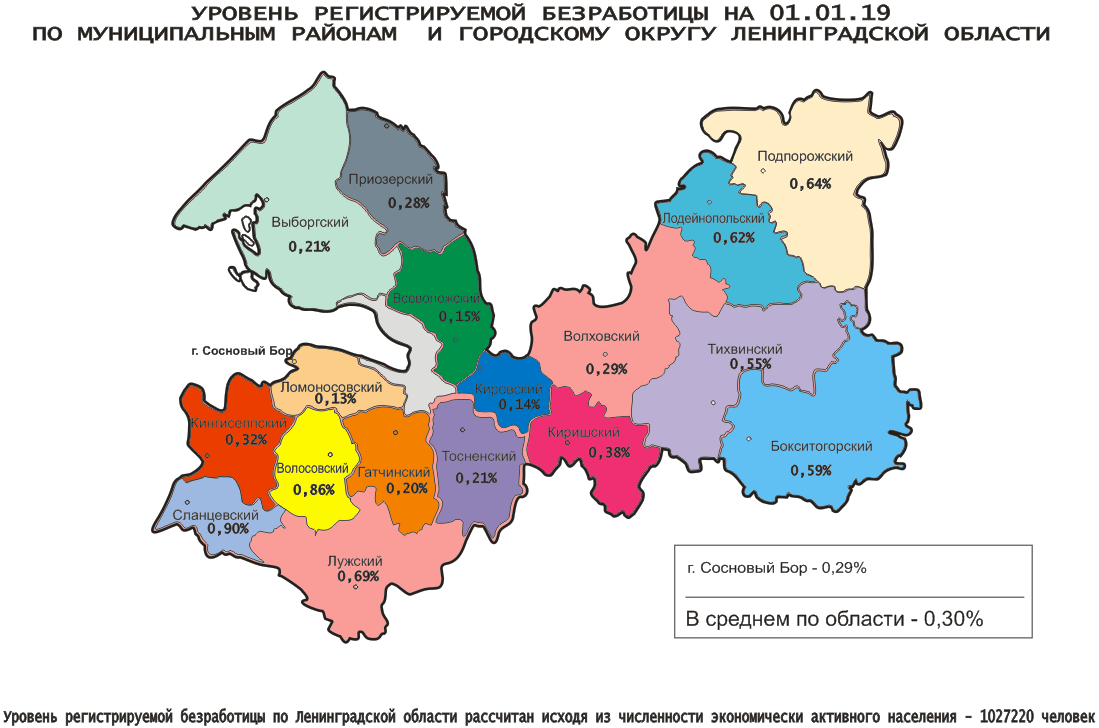 Комитет по труду и занятости населения Ленинградской области (www.job.lenobl.ru). Отдел анализа рынка труда, информации и программ занятостиСанкт-Петербург, Трамвайный пр., д.12, корп.2. Телефон: (812) 611-49-11, факс: (812) 611-47-40. Эл. почта: ktzn_lo@lenreg.ru.Общероссийская база вакансий «Работа в России»: https://trudvsem.ru; Роструд: www.rostrud.infoАДМИНИСТРАЦИЯ ЛЕНИНГРАДСКОЙ ОБЛАСТИ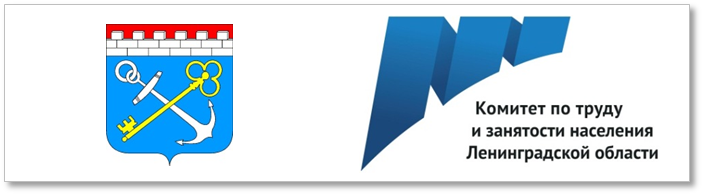 И Н Ф О Р М А Ц И Яо развитии рынка трудаЛенинградской областив декабре 2018 года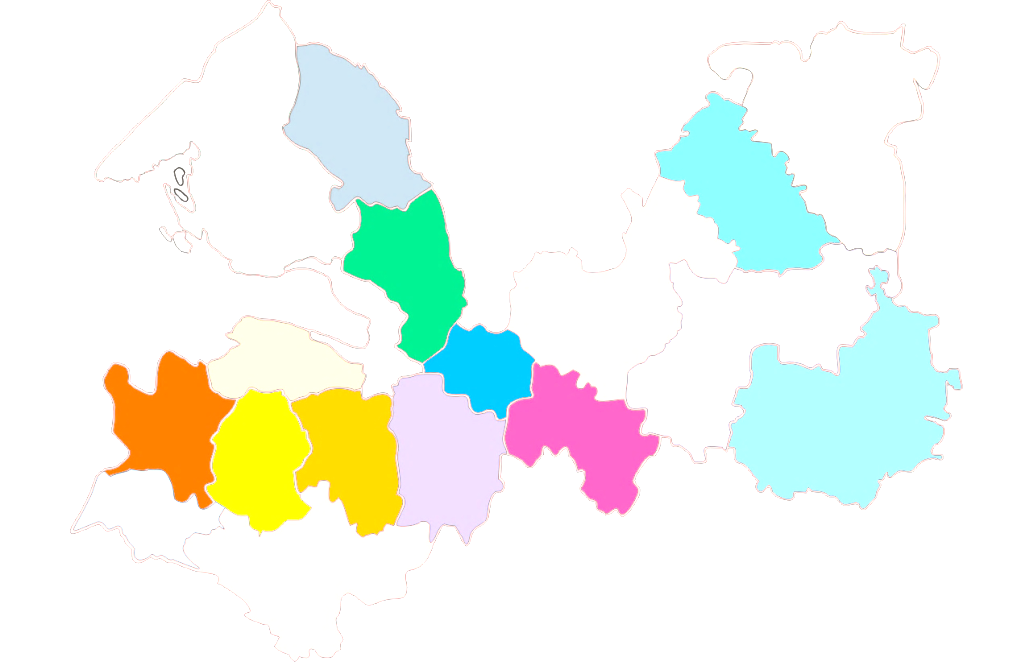 водитель – 1288каменщик – 321токарь – 151швея – 1027монтажник – 277тракторист – 144слесарь – 981электрик, электромонтер – 259стропальщик – 116оператор – 677электромонтажник – 256электросварщик – 64машинист – 437плотник – 209станочник – 50электрогазосварщик – 407маляр, штукатур – 206сварщик – 35продавец – 332повар – 204военнослужащий – 740охранник – 239механик – 86инженер – 624фельдшер – 175воспитатель – 56врач – 585менеджер – 174бухгалтер – 53агент – 306мастер – 164администратор – 47педагог (преподаватель, учитель) – 284полицейский (следователь) – 153технолог – 23медицинская сестра – 272техник – 114экономист – 21кассир – 252инспектор – 104рабочие (включая подсобных рабочих, кухонных рабочих, дорожных рабочих, рабочих) – 977рабочие (включая подсобных рабочих, кухонных рабочих, дорожных рабочих, рабочих) – 977рабочие (включая подсобных рабочих, кухонных рабочих, дорожных рабочих, рабочих) – 977уборщик – 353кладовщик – 63овощевод – 26обработчик – 185дворник – 47мойщик – 22стрелок – 185животновод – 44сторож (вахтер) – 18грузчик – 106санитар – 39почтальон – 17монтер пути – 89сортировщик – 33укладчик (упаковщик) – 79горничная – 27Ниже среднеобластного 
(менее 0,30%)Ниже среднеобластного 
(менее 0,30%)Ниже среднеобластного 
(менее 0,30%)Выше среднеобластного (более 0,30%)Выше среднеобластного (более 0,30%)Выше среднеобластного (более 0,30%)от 0,30% до 1%от 0,30% до 1%от 0,30% до 1%№п/пМуниципальныерайоны,городской округУровеньрег. безработицы, %№п/пМуниципальныерайоныУровеньрег. безработицы, %1.Ломоносовский0,131.Кингисеппский0,322.Кировский  0,142.Киришский0,383.Всеволожский 0,153.Тихвинский0,554.Гатчинский 0,204.Бокситогорский0,595.Выборгский 0,215.Лодейнопольский0,626.Тосненский0,216.Подпорожский0,647.Приозерский0,287.Лужский0,698.Волховский0,298.Волосовский0,869.Сосновоборский г.о.0,299.Сланцевский0,90№№МуниципальныеМуниципальныеМуниципальныеНоябрьНоябрьНоябрьНоябрьНоябрьНоябрьНоябрьНоябрьНоябрьНоябрьНоябрьНоябрьНоябрьНоябрьНоябрьНоябрьНоябрьНоябрьНоябрьДекабрьДекабрьДекабрьДекабрьДекабрьДекабрьДекабрьДекабрьДекабрьДекабрьДекабрьДекабрьДекабрьДекабрьДекабрьп/пп/прайоны, городской округрайоны, городской округрайоны, городской округКоличествоКоличествоКоличествоКоличествоОбратились за госуслугой по: Обратились за госуслугой по: Обратились за госуслугой по: Обратились за госуслугой по: Обратились за госуслугой по: Обратились за госуслугой по: Обратились за госуслугой по: Обратились за госуслугой по: Обратились за госуслугой по: Обратились за госуслугой по: Обратились за госуслугой по: Обратились за госуслугой по: Обратились за госуслугой по: Обратились за госуслугой по: Обратились за госуслугой по: КоличествоКоличествоКоличествоКоличествоОбратились за госуслугой по:Обратились за госуслугой по:Обратились за госуслугой по:Обратились за госуслугой по:Обратились за госуслугой по:Обратились за госуслугой по:Обратились за госуслугой по:Обратились за госуслугой по:Обратились за госуслугой по:Обратились за госуслугой по:Обратились за госуслугой по:заявлений граждан о предоставлении госуслуг, (ед.)заявлений граждан о предоставлении госуслуг, (ед.)заявлений граждан о предоставлении госуслуг, (ед.)заявлений граждан о предоставлении госуслуг, (ед.)содействию в поиске подходящей работы, (чел.)содействию в поиске подходящей работы, (чел.)содействию в поиске подходящей работы, (чел.)содействию в поиске подходящей работы, (чел.)профориентации, (чел.)профориентации, (чел.)профориентации, (чел.)профориентации, (чел.)профориентации, (чел.)информированию о положении на рынке труда, (чел.)информированию о положении на рынке труда, (чел.)информированию о положении на рынке труда, (чел.)информированию о положении на рынке труда, (чел.)информированию о положении на рынке труда, (чел.)информированию о положении на рынке труда, (чел.)заявлений граждан о предоставлении госуслуг, (ед.)заявлений граждан о предоставлении госуслуг, (ед.)заявлений граждан о предоставлении госуслуг, (ед.)заявлений граждан о предоставлении госуслуг, (ед.)содействию в поиске подходящей работы, (чел.)содействию в поиске подходящей работы, (чел.)содействию в поиске подходящей работы, (чел.)содействию в поиске подходящей работы, (чел.)профориентации, (чел.)профориентации, (чел.)профориентации, (чел.)профориентации, (чел.)информированию о положении на рынке труда, (чел.)информированию о положении на рынке труда, (чел.)информированию о положении на рынке труда, (чел.)гр.5:   гр.1, %гр.5:   гр.1, %гр.5:   гр.1, %гр.5:   гр.1, %ААВВВ111122223333344444455556666777788899991.1.Бокситогорский Бокситогорский Бокситогорский 17217217217278787878000008181818181819090909040404040555545454552,352,352,352,32.2.Волосовский Волосовский Волосовский 2852852852851131131131134141414141113113113113113113132132132132464646464141414145454546,346,346,346,33.3.Волховский Волховский Волховский 331331331331115115115115292929292917017017017017017015615615615640404040000011211211247,147,147,147,14.4.Всеволожский Всеволожский Всеволожский 49549549549523123123123160606060601551551551551551553003003003001741741741742323232397979760,660,660,660,65.5.Выборгский Выборгский Выборгский 274274274274878787874747474747117117117117117117139139139139464646463333333360606050,750,750,750,76.6.Гатчинский Гатчинский Гатчинский 640640640640175175175175105105105105105357357357357357357399399399399959595953838383826526526562,362,362,362,37.7.КингисеппскийКингисеппскийКингисеппский3303303303301241241241244242424242130130130130130130219219219219545454542525252514014014066,466,466,466,48.8.Киришский Киришский Киришский 338338338338979797974242424242184184184184184184250250250250636363633535353514814814874,074,074,074,09.9.Кировский Кировский Кировский 11911911911955555555777775454545454549696969648484848222246464680,780,780,780,710.10.Лодейнопольский Лодейнопольский Лодейнопольский 1191191191193434343438383838383232323232325454545433332222222229292945,445,445,445,411.11.ЛомоносовскийЛомоносовскийЛомоносовский146146146146404040405757575757494949494949129129129129252525257676767627272788,488,488,488,412.12.Лужский Лужский Лужский 3553553553551301301301309292929292111111111111111111173173173173686868683737373765656548,748,748,748,713.13.Подпорожский Подпорожский Подпорожский 27327327327393939393404040404091919191919189898989282828282525252528282832,632,632,632,614.14.Приозерский Приозерский Приозерский 8888888831313131111114949494949495454545426262626000027272761,461,461,461,415.15.Сланцевский Сланцевский Сланцевский 385385385385959595954242424242219219219219219219182182182182424242421313131311611611647,347,347,347,316.16.Cосновоборский г.о.Cосновоборский г.о.Cосновоборский г.о.34034034034010110110110112812812812812810510510510510510512612612612659595959555559595937,137,137,137,117.17.Тихвинский Тихвинский Тихвинский 363363363363149149149149323232323217117117117117117118218218218280808080000010210210250,150,150,150,118.18.Тосненский Тосненский Тосненский 192192192192787878784545454545404040404040154154154154818181812626262639393980,280,280,280,219.19.19.Учебно-методический центрУчебно-методический центр243624362436243600002436243624362436243600000018661866186618660000186618661866186600076,676,676,676,6Итого по Ленинградской областиИтого по Ленинградской областиИтого по Ленинградской областиИтого по Ленинградской областиИтого по Ленинградской области768176817681768118261826182618263284328432843284328422282228222822282228222847904790479047901018101810181018227222722272227214501450145062,462,462,462,4ЧИСЛЕННОСТЬ ГРАЖДАН, ОБРАТИВШИХСЯ ЗА СОДЕЙСТВИЕМ В ПОИСКЕ ПОДХОДЯЩЕЙ РАБОТЫ, 
ТЕКУЩИЙ СПРОС НА РАБОЧУЮ СИЛУЧИСЛЕННОСТЬ ГРАЖДАН, ОБРАТИВШИХСЯ ЗА СОДЕЙСТВИЕМ В ПОИСКЕ ПОДХОДЯЩЕЙ РАБОТЫ, 
ТЕКУЩИЙ СПРОС НА РАБОЧУЮ СИЛУЧИСЛЕННОСТЬ ГРАЖДАН, ОБРАТИВШИХСЯ ЗА СОДЕЙСТВИЕМ В ПОИСКЕ ПОДХОДЯЩЕЙ РАБОТЫ, 
ТЕКУЩИЙ СПРОС НА РАБОЧУЮ СИЛУЧИСЛЕННОСТЬ ГРАЖДАН, ОБРАТИВШИХСЯ ЗА СОДЕЙСТВИЕМ В ПОИСКЕ ПОДХОДЯЩЕЙ РАБОТЫ, 
ТЕКУЩИЙ СПРОС НА РАБОЧУЮ СИЛУЧИСЛЕННОСТЬ ГРАЖДАН, ОБРАТИВШИХСЯ ЗА СОДЕЙСТВИЕМ В ПОИСКЕ ПОДХОДЯЩЕЙ РАБОТЫ, 
ТЕКУЩИЙ СПРОС НА РАБОЧУЮ СИЛУЧИСЛЕННОСТЬ ГРАЖДАН, ОБРАТИВШИХСЯ ЗА СОДЕЙСТВИЕМ В ПОИСКЕ ПОДХОДЯЩЕЙ РАБОТЫ, 
ТЕКУЩИЙ СПРОС НА РАБОЧУЮ СИЛУЧИСЛЕННОСТЬ ГРАЖДАН, ОБРАТИВШИХСЯ ЗА СОДЕЙСТВИЕМ В ПОИСКЕ ПОДХОДЯЩЕЙ РАБОТЫ, 
ТЕКУЩИЙ СПРОС НА РАБОЧУЮ СИЛУЧИСЛЕННОСТЬ ГРАЖДАН, ОБРАТИВШИХСЯ ЗА СОДЕЙСТВИЕМ В ПОИСКЕ ПОДХОДЯЩЕЙ РАБОТЫ, 
ТЕКУЩИЙ СПРОС НА РАБОЧУЮ СИЛУЧИСЛЕННОСТЬ ГРАЖДАН, ОБРАТИВШИХСЯ ЗА СОДЕЙСТВИЕМ В ПОИСКЕ ПОДХОДЯЩЕЙ РАБОТЫ, 
ТЕКУЩИЙ СПРОС НА РАБОЧУЮ СИЛУЧИСЛЕННОСТЬ ГРАЖДАН, ОБРАТИВШИХСЯ ЗА СОДЕЙСТВИЕМ В ПОИСКЕ ПОДХОДЯЩЕЙ РАБОТЫ, 
ТЕКУЩИЙ СПРОС НА РАБОЧУЮ СИЛУЧИСЛЕННОСТЬ ГРАЖДАН, ОБРАТИВШИХСЯ ЗА СОДЕЙСТВИЕМ В ПОИСКЕ ПОДХОДЯЩЕЙ РАБОТЫ, 
ТЕКУЩИЙ СПРОС НА РАБОЧУЮ СИЛУЧИСЛЕННОСТЬ ГРАЖДАН, ОБРАТИВШИХСЯ ЗА СОДЕЙСТВИЕМ В ПОИСКЕ ПОДХОДЯЩЕЙ РАБОТЫ, 
ТЕКУЩИЙ СПРОС НА РАБОЧУЮ СИЛУЧИСЛЕННОСТЬ ГРАЖДАН, ОБРАТИВШИХСЯ ЗА СОДЕЙСТВИЕМ В ПОИСКЕ ПОДХОДЯЩЕЙ РАБОТЫ, 
ТЕКУЩИЙ СПРОС НА РАБОЧУЮ СИЛУЧИСЛЕННОСТЬ ГРАЖДАН, ОБРАТИВШИХСЯ ЗА СОДЕЙСТВИЕМ В ПОИСКЕ ПОДХОДЯЩЕЙ РАБОТЫ, 
ТЕКУЩИЙ СПРОС НА РАБОЧУЮ СИЛУЧИСЛЕННОСТЬ ГРАЖДАН, ОБРАТИВШИХСЯ ЗА СОДЕЙСТВИЕМ В ПОИСКЕ ПОДХОДЯЩЕЙ РАБОТЫ, 
ТЕКУЩИЙ СПРОС НА РАБОЧУЮ СИЛУЧИСЛЕННОСТЬ ГРАЖДАН, ОБРАТИВШИХСЯ ЗА СОДЕЙСТВИЕМ В ПОИСКЕ ПОДХОДЯЩЕЙ РАБОТЫ, 
ТЕКУЩИЙ СПРОС НА РАБОЧУЮ СИЛУЧИСЛЕННОСТЬ ГРАЖДАН, ОБРАТИВШИХСЯ ЗА СОДЕЙСТВИЕМ В ПОИСКЕ ПОДХОДЯЩЕЙ РАБОТЫ, 
ТЕКУЩИЙ СПРОС НА РАБОЧУЮ СИЛУЧИСЛЕННОСТЬ ГРАЖДАН, ОБРАТИВШИХСЯ ЗА СОДЕЙСТВИЕМ В ПОИСКЕ ПОДХОДЯЩЕЙ РАБОТЫ, 
ТЕКУЩИЙ СПРОС НА РАБОЧУЮ СИЛУЧИСЛЕННОСТЬ ГРАЖДАН, ОБРАТИВШИХСЯ ЗА СОДЕЙСТВИЕМ В ПОИСКЕ ПОДХОДЯЩЕЙ РАБОТЫ, 
ТЕКУЩИЙ СПРОС НА РАБОЧУЮ СИЛУЧИСЛЕННОСТЬ ГРАЖДАН, ОБРАТИВШИХСЯ ЗА СОДЕЙСТВИЕМ В ПОИСКЕ ПОДХОДЯЩЕЙ РАБОТЫ, 
ТЕКУЩИЙ СПРОС НА РАБОЧУЮ СИЛУЧИСЛЕННОСТЬ ГРАЖДАН, ОБРАТИВШИХСЯ ЗА СОДЕЙСТВИЕМ В ПОИСКЕ ПОДХОДЯЩЕЙ РАБОТЫ, 
ТЕКУЩИЙ СПРОС НА РАБОЧУЮ СИЛУЧИСЛЕННОСТЬ ГРАЖДАН, ОБРАТИВШИХСЯ ЗА СОДЕЙСТВИЕМ В ПОИСКЕ ПОДХОДЯЩЕЙ РАБОТЫ, 
ТЕКУЩИЙ СПРОС НА РАБОЧУЮ СИЛУЧИСЛЕННОСТЬ ГРАЖДАН, ОБРАТИВШИХСЯ ЗА СОДЕЙСТВИЕМ В ПОИСКЕ ПОДХОДЯЩЕЙ РАБОТЫ, 
ТЕКУЩИЙ СПРОС НА РАБОЧУЮ СИЛУЧИСЛЕННОСТЬ ГРАЖДАН, ОБРАТИВШИХСЯ ЗА СОДЕЙСТВИЕМ В ПОИСКЕ ПОДХОДЯЩЕЙ РАБОТЫ, 
ТЕКУЩИЙ СПРОС НА РАБОЧУЮ СИЛУЧИСЛЕННОСТЬ ГРАЖДАН, ОБРАТИВШИХСЯ ЗА СОДЕЙСТВИЕМ В ПОИСКЕ ПОДХОДЯЩЕЙ РАБОТЫ, 
ТЕКУЩИЙ СПРОС НА РАБОЧУЮ СИЛУЧИСЛЕННОСТЬ ГРАЖДАН, ОБРАТИВШИХСЯ ЗА СОДЕЙСТВИЕМ В ПОИСКЕ ПОДХОДЯЩЕЙ РАБОТЫ, 
ТЕКУЩИЙ СПРОС НА РАБОЧУЮ СИЛУЧИСЛЕННОСТЬ ГРАЖДАН, ОБРАТИВШИХСЯ ЗА СОДЕЙСТВИЕМ В ПОИСКЕ ПОДХОДЯЩЕЙ РАБОТЫ, 
ТЕКУЩИЙ СПРОС НА РАБОЧУЮ СИЛУЧИСЛЕННОСТЬ ГРАЖДАН, ОБРАТИВШИХСЯ ЗА СОДЕЙСТВИЕМ В ПОИСКЕ ПОДХОДЯЩЕЙ РАБОТЫ, 
ТЕКУЩИЙ СПРОС НА РАБОЧУЮ СИЛУЧИСЛЕННОСТЬ ГРАЖДАН, ОБРАТИВШИХСЯ ЗА СОДЕЙСТВИЕМ В ПОИСКЕ ПОДХОДЯЩЕЙ РАБОТЫ, 
ТЕКУЩИЙ СПРОС НА РАБОЧУЮ СИЛУЧИСЛЕННОСТЬ ГРАЖДАН, ОБРАТИВШИХСЯ ЗА СОДЕЙСТВИЕМ В ПОИСКЕ ПОДХОДЯЩЕЙ РАБОТЫ, 
ТЕКУЩИЙ СПРОС НА РАБОЧУЮ СИЛУЧИСЛЕННОСТЬ ГРАЖДАН, ОБРАТИВШИХСЯ ЗА СОДЕЙСТВИЕМ В ПОИСКЕ ПОДХОДЯЩЕЙ РАБОТЫ, 
ТЕКУЩИЙ СПРОС НА РАБОЧУЮ СИЛУЧИСЛЕННОСТЬ ГРАЖДАН, ОБРАТИВШИХСЯ ЗА СОДЕЙСТВИЕМ В ПОИСКЕ ПОДХОДЯЩЕЙ РАБОТЫ, 
ТЕКУЩИЙ СПРОС НА РАБОЧУЮ СИЛУЧИСЛЕННОСТЬ ГРАЖДАН, ОБРАТИВШИХСЯ ЗА СОДЕЙСТВИЕМ В ПОИСКЕ ПОДХОДЯЩЕЙ РАБОТЫ, 
ТЕКУЩИЙ СПРОС НА РАБОЧУЮ СИЛУЧИСЛЕННОСТЬ ГРАЖДАН, ОБРАТИВШИХСЯ ЗА СОДЕЙСТВИЕМ В ПОИСКЕ ПОДХОДЯЩЕЙ РАБОТЫ, 
ТЕКУЩИЙ СПРОС НА РАБОЧУЮ СИЛУЧИСЛЕННОСТЬ ГРАЖДАН, ОБРАТИВШИХСЯ ЗА СОДЕЙСТВИЕМ В ПОИСКЕ ПОДХОДЯЩЕЙ РАБОТЫ, 
ТЕКУЩИЙ СПРОС НА РАБОЧУЮ СИЛУЧИСЛЕННОСТЬ ГРАЖДАН, ОБРАТИВШИХСЯ ЗА СОДЕЙСТВИЕМ В ПОИСКЕ ПОДХОДЯЩЕЙ РАБОТЫ, 
ТЕКУЩИЙ СПРОС НА РАБОЧУЮ СИЛУЧИСЛЕННОСТЬ ГРАЖДАН, ОБРАТИВШИХСЯ ЗА СОДЕЙСТВИЕМ В ПОИСКЕ ПОДХОДЯЩЕЙ РАБОТЫ, 
ТЕКУЩИЙ СПРОС НА РАБОЧУЮ СИЛУЧИСЛЕННОСТЬ ГРАЖДАН, ОБРАТИВШИХСЯ ЗА СОДЕЙСТВИЕМ В ПОИСКЕ ПОДХОДЯЩЕЙ РАБОТЫ, 
ТЕКУЩИЙ СПРОС НА РАБОЧУЮ СИЛУЧИСЛЕННОСТЬ ГРАЖДАН, ОБРАТИВШИХСЯ ЗА СОДЕЙСТВИЕМ В ПОИСКЕ ПОДХОДЯЩЕЙ РАБОТЫ, 
ТЕКУЩИЙ СПРОС НА РАБОЧУЮ СИЛУЧИСЛЕННОСТЬ ГРАЖДАН, ОБРАТИВШИХСЯ ЗА СОДЕЙСТВИЕМ В ПОИСКЕ ПОДХОДЯЩЕЙ РАБОТЫ, 
ТЕКУЩИЙ СПРОС НА РАБОЧУЮ СИЛУЧИСЛЕННОСТЬ ГРАЖДАН, ОБРАТИВШИХСЯ ЗА СОДЕЙСТВИЕМ В ПОИСКЕ ПОДХОДЯЩЕЙ РАБОТЫ, 
ТЕКУЩИЙ СПРОС НА РАБОЧУЮ СИЛУТаблица 2Таблица 2Таблица 2Таблица 2Таблица 2Таблица 2Таблица 2Таблица 2Таблица 2Таблица 2Таблица 2№№№МуниципальныеМуниципальныеЧисленность граждан, обратившихся за содействием в поиске подходящей работы:Численность граждан, обратившихся за содействием в поиске подходящей работы:Численность граждан, обратившихся за содействием в поиске подходящей работы:Численность граждан, обратившихся за содействием в поиске подходящей работы:Численность граждан, обратившихся за содействием в поиске подходящей работы:Численность граждан, обратившихся за содействием в поиске подходящей работы:Численность граждан, обратившихся за содействием в поиске подходящей работы:Численность граждан, обратившихся за содействием в поиске подходящей работы:Численность граждан, обратившихся за содействием в поиске подходящей работы:Численность граждан, обратившихся за содействием в поиске подходящей работы:Численность граждан, обратившихся за содействием в поиске подходящей работы:Численность граждан, обратившихся за содействием в поиске подходящей работы:Численность граждан, обратившихся за содействием в поиске подходящей работы:Численность граждан, обратившихся за содействием в поиске подходящей работы:Численность граждан, обратившихся за содействием в поиске подходящей работы:Численность граждан, обратившихся за содействием в поиске подходящей работы:Численность граждан, обратившихся за содействием в поиске подходящей работы:Численность граждан, обратившихся за содействием в поиске подходящей работы:Численность граждан, обратившихся за содействием в поиске подходящей работы:Численность граждан, обратившихся за содействием в поиске подходящей работы:Численность граждан, обратившихся за содействием в поиске подходящей работы:Численность граждан, обратившихся за содействием в поиске подходящей работы:Численность граждан, обратившихся за содействием в поиске подходящей работы:Численность граждан, обратившихся за содействием в поиске подходящей работы:Текущий спрос на рабочуюТекущий спрос на рабочуюТекущий спрос на рабочуюТекущий спрос на рабочуюТекущий спрос на рабочуюТекущий спрос на рабочуюТекущий спрос на рабочуюТекущий спрос на рабочуюТекущий спрос на рабочуюТекущий спрос на рабочуюТекущий спрос на рабочуюТекущий спрос на рабочуюп/пп/пп/прайоны, городской округ районы, городской округ Поставлено на учет, (чел.)Поставлено на учет, (чел.)Поставлено на учет, (чел.)Поставлено на учет, (чел.)Поставлено на учет, (чел.)Поставлено на учет, (чел.)Поставлено на учет, (чел.)Поставлено на учет, (чел.)Поставлено на учет, (чел.)Поставлено на учет, (чел.)Поставлено на учет, (чел.)Состоит на учете, (чел.)Состоит на учете, (чел.)Состоит на учете, (чел.)Состоит на учете, (чел.)Состоит на учете, (чел.)Состоит на учете, (чел.)Состоит на учете, (чел.)Состоит на учете, (чел.)Состоит на учете, (чел.)Состоит на учете, (чел.)Состоит на учете, (чел.)Состоит на учете, (чел.)Состоит на учете, (чел.)силу (вакансии), (ед.)силу (вакансии), (ед.)силу (вакансии), (ед.)силу (вакансии), (ед.)силу (вакансии), (ед.)силу (вакансии), (ед.)силу (вакансии), (ед.)силу (вакансии), (ед.)силу (вакансии), (ед.)силу (вакансии), (ед.)силу (вакансии), (ед.)силу (вакансии), (ед.)ноябрьноябрьноябрьноябрьдекабрьдекабрьдекабрьдекабрьгр.2:гр.1,%гр.2:гр.1,%гр.2:гр.1,%01.12.201801.12.201801.12.201801.12.201801.12.201801.01.201901.01.201901.01.201901.01.2019гр.5:гр.4,%гр.5:гр.4,%гр.5:гр.4,%гр.5:гр.4,%01.12.201801.12.201801.12.201801.12.201801.01.201901.01.201901.01.201901.01.2019гр.8:гр.7,%гр.8:гр.7,%гр.8:гр.7,%гр.8:гр.7,%АААBB1111222233344444555566667777888899991.1.1.Бокситогорский Бокситогорский 787878784040404051,351,351,323023023023023020820820820890,490,490,490,434634634634634234234234298,898,898,82.2.2.Волосовский Волосовский 1131131131134646464640,740,740,731731731731731728628628628690,290,290,290,250750750750741741741741782,282,282,23.3.3.Волховский Волховский 1151151151154040404034,834,834,829429429429429423323323323379,379,379,379,3104710471047104788388388388384,384,384,34.4.4.Всеволожский Всеволожский 23123123123117417417417475,375,375,360760760760760754854854854890,390,390,390,34097409740974097402240224022402298,298,298,25.5.5.Выборгский Выборгский 878787874646464652,952,952,930130130130130126126126126186,786,786,786,71247124712471247107310731073107386,086,086,06.6.6.Гатчинский Гатчинский 1751751751759595959554,354,354,350450450450450446646646646692,592,592,592,517971797179717971871187118711871104,1104,1104,17.7.7.Кингисеппский Кингисеппский 1241241241245454545443,543,543,525625625625625623623623623692,292,292,292,2719719719719734734734734102,1102,1102,18.8.8.Киришский Киришский 979797976363636364,964,964,924924924924924922622622622690,890,890,890,844944944944939139139139187,187,187,19.9.9.Кировский Кировский 555555554848484887,387,387,322522522522522520620620620691,691,691,691,61159115911591159115411541154115499,699,699,610.10.10.Лодейнопольский Лодейнопольский 3434343433338,88,88,813813813813813811111111111180,480,480,480,468968968968967167167167197,497,497,411.11.11.ЛомоносовскийЛомоносовский404040402525252562,562,562,512712712712712711811811811892,992,992,992,987487487487484884884884897,097,097,012.12.12.Лужский Лужский 1301301301306868686852,352,352,339339339339339333233233233284,584,584,584,5828828828828864864864864104,3104,3104,313.13.13.Подпорожский Подпорожский 939393932828282830,130,130,116716716716716713613613613681,481,481,481,444744744744734534534534577,277,277,214.14.14.Приозерский Приозерский 313131312626262683,983,983,99595959595107107107107112,6112,6112,6112,671771771771770970970970998,998,998,915.15.15.Сланцевский Сланцевский 959595954242424244,244,244,225225225225225223923923923994,894,894,894,835035035035033133133133194,694,694,616.16.16.Cосновоборский г.о.Cосновоборский г.о.1011011011015959595958,458,458,427627627627627626626626626696,496,496,496,41665166516651665166016601660166099,799,799,717.17.17.Тихвинский Тихвинский 1491491491498080808053,753,753,732832832832832829229229229289,089,089,089,01314131413141314122912291229122993,593,593,518.18.18.Тосненский Тосненский 7878787881818181103,8103,8103,8311311311311311318318318318102,3102,3102,3102,31794179417941794177117711771177198,798,798,7Итого по Ленинградской областиИтого по Ленинградской областиИтого по Ленинградской областиИтого по Ленинградской областиИтого по Ленинградской области1826182618261826101810181018101855,855,855,850705070507050705070458945894589458990,590,590,590,5200462004620046200461931519315193151931596,496,496,4КОЛИЧЕСТВО ПРЕДПРИЯТИЙ И ДВИЖЕНИЕ ЗАЯВЛЕННЫХ ИМИ ВАКАНСИЙ В МУНИЦИПАЛЬНЫХ РАЙОНАХ И ГОРОДСКОМ ОКРУГЕ  ЛЕНИНГРАДСКОЙ ОБЛАСТИ Таблица 3КОЛИЧЕСТВО ПРЕДПРИЯТИЙ И ДВИЖЕНИЕ ЗАЯВЛЕННЫХ ИМИ ВАКАНСИЙ В МУНИЦИПАЛЬНЫХ РАЙОНАХ И ГОРОДСКОМ ОКРУГЕ  ЛЕНИНГРАДСКОЙ ОБЛАСТИ Таблица 3КОЛИЧЕСТВО ПРЕДПРИЯТИЙ И ДВИЖЕНИЕ ЗАЯВЛЕННЫХ ИМИ ВАКАНСИЙ В МУНИЦИПАЛЬНЫХ РАЙОНАХ И ГОРОДСКОМ ОКРУГЕ  ЛЕНИНГРАДСКОЙ ОБЛАСТИ Таблица 3КОЛИЧЕСТВО ПРЕДПРИЯТИЙ И ДВИЖЕНИЕ ЗАЯВЛЕННЫХ ИМИ ВАКАНСИЙ В МУНИЦИПАЛЬНЫХ РАЙОНАХ И ГОРОДСКОМ ОКРУГЕ  ЛЕНИНГРАДСКОЙ ОБЛАСТИ Таблица 3КОЛИЧЕСТВО ПРЕДПРИЯТИЙ И ДВИЖЕНИЕ ЗАЯВЛЕННЫХ ИМИ ВАКАНСИЙ В МУНИЦИПАЛЬНЫХ РАЙОНАХ И ГОРОДСКОМ ОКРУГЕ  ЛЕНИНГРАДСКОЙ ОБЛАСТИ Таблица 3КОЛИЧЕСТВО ПРЕДПРИЯТИЙ И ДВИЖЕНИЕ ЗАЯВЛЕННЫХ ИМИ ВАКАНСИЙ В МУНИЦИПАЛЬНЫХ РАЙОНАХ И ГОРОДСКОМ ОКРУГЕ  ЛЕНИНГРАДСКОЙ ОБЛАСТИ Таблица 3КОЛИЧЕСТВО ПРЕДПРИЯТИЙ И ДВИЖЕНИЕ ЗАЯВЛЕННЫХ ИМИ ВАКАНСИЙ В МУНИЦИПАЛЬНЫХ РАЙОНАХ И ГОРОДСКОМ ОКРУГЕ  ЛЕНИНГРАДСКОЙ ОБЛАСТИ Таблица 3КОЛИЧЕСТВО ПРЕДПРИЯТИЙ И ДВИЖЕНИЕ ЗАЯВЛЕННЫХ ИМИ ВАКАНСИЙ В МУНИЦИПАЛЬНЫХ РАЙОНАХ И ГОРОДСКОМ ОКРУГЕ  ЛЕНИНГРАДСКОЙ ОБЛАСТИ Таблица 3КОЛИЧЕСТВО ПРЕДПРИЯТИЙ И ДВИЖЕНИЕ ЗАЯВЛЕННЫХ ИМИ ВАКАНСИЙ В МУНИЦИПАЛЬНЫХ РАЙОНАХ И ГОРОДСКОМ ОКРУГЕ  ЛЕНИНГРАДСКОЙ ОБЛАСТИ Таблица 3КОЛИЧЕСТВО ПРЕДПРИЯТИЙ И ДВИЖЕНИЕ ЗАЯВЛЕННЫХ ИМИ ВАКАНСИЙ В МУНИЦИПАЛЬНЫХ РАЙОНАХ И ГОРОДСКОМ ОКРУГЕ  ЛЕНИНГРАДСКОЙ ОБЛАСТИ Таблица 3КОЛИЧЕСТВО ПРЕДПРИЯТИЙ И ДВИЖЕНИЕ ЗАЯВЛЕННЫХ ИМИ ВАКАНСИЙ В МУНИЦИПАЛЬНЫХ РАЙОНАХ И ГОРОДСКОМ ОКРУГЕ  ЛЕНИНГРАДСКОЙ ОБЛАСТИ Таблица 3КОЛИЧЕСТВО ПРЕДПРИЯТИЙ И ДВИЖЕНИЕ ЗАЯВЛЕННЫХ ИМИ ВАКАНСИЙ В МУНИЦИПАЛЬНЫХ РАЙОНАХ И ГОРОДСКОМ ОКРУГЕ  ЛЕНИНГРАДСКОЙ ОБЛАСТИ Таблица 3КОЛИЧЕСТВО ПРЕДПРИЯТИЙ И ДВИЖЕНИЕ ЗАЯВЛЕННЫХ ИМИ ВАКАНСИЙ В МУНИЦИПАЛЬНЫХ РАЙОНАХ И ГОРОДСКОМ ОКРУГЕ  ЛЕНИНГРАДСКОЙ ОБЛАСТИ Таблица 3КОЛИЧЕСТВО ПРЕДПРИЯТИЙ И ДВИЖЕНИЕ ЗАЯВЛЕННЫХ ИМИ ВАКАНСИЙ В МУНИЦИПАЛЬНЫХ РАЙОНАХ И ГОРОДСКОМ ОКРУГЕ  ЛЕНИНГРАДСКОЙ ОБЛАСТИ Таблица 3КОЛИЧЕСТВО ПРЕДПРИЯТИЙ И ДВИЖЕНИЕ ЗАЯВЛЕННЫХ ИМИ ВАКАНСИЙ В МУНИЦИПАЛЬНЫХ РАЙОНАХ И ГОРОДСКОМ ОКРУГЕ  ЛЕНИНГРАДСКОЙ ОБЛАСТИ Таблица 3КОЛИЧЕСТВО ПРЕДПРИЯТИЙ И ДВИЖЕНИЕ ЗАЯВЛЕННЫХ ИМИ ВАКАНСИЙ В МУНИЦИПАЛЬНЫХ РАЙОНАХ И ГОРОДСКОМ ОКРУГЕ  ЛЕНИНГРАДСКОЙ ОБЛАСТИ Таблица 3КОЛИЧЕСТВО ПРЕДПРИЯТИЙ И ДВИЖЕНИЕ ЗАЯВЛЕННЫХ ИМИ ВАКАНСИЙ В МУНИЦИПАЛЬНЫХ РАЙОНАХ И ГОРОДСКОМ ОКРУГЕ  ЛЕНИНГРАДСКОЙ ОБЛАСТИ Таблица 3КОЛИЧЕСТВО ПРЕДПРИЯТИЙ И ДВИЖЕНИЕ ЗАЯВЛЕННЫХ ИМИ ВАКАНСИЙ В МУНИЦИПАЛЬНЫХ РАЙОНАХ И ГОРОДСКОМ ОКРУГЕ  ЛЕНИНГРАДСКОЙ ОБЛАСТИ Таблица 3КОЛИЧЕСТВО ПРЕДПРИЯТИЙ И ДВИЖЕНИЕ ЗАЯВЛЕННЫХ ИМИ ВАКАНСИЙ В МУНИЦИПАЛЬНЫХ РАЙОНАХ И ГОРОДСКОМ ОКРУГЕ  ЛЕНИНГРАДСКОЙ ОБЛАСТИ Таблица 3КОЛИЧЕСТВО ПРЕДПРИЯТИЙ И ДВИЖЕНИЕ ЗАЯВЛЕННЫХ ИМИ ВАКАНСИЙ В МУНИЦИПАЛЬНЫХ РАЙОНАХ И ГОРОДСКОМ ОКРУГЕ  ЛЕНИНГРАДСКОЙ ОБЛАСТИ Таблица 3КОЛИЧЕСТВО ПРЕДПРИЯТИЙ И ДВИЖЕНИЕ ЗАЯВЛЕННЫХ ИМИ ВАКАНСИЙ В МУНИЦИПАЛЬНЫХ РАЙОНАХ И ГОРОДСКОМ ОКРУГЕ  ЛЕНИНГРАДСКОЙ ОБЛАСТИ Таблица 3КОЛИЧЕСТВО ПРЕДПРИЯТИЙ И ДВИЖЕНИЕ ЗАЯВЛЕННЫХ ИМИ ВАКАНСИЙ В МУНИЦИПАЛЬНЫХ РАЙОНАХ И ГОРОДСКОМ ОКРУГЕ  ЛЕНИНГРАДСКОЙ ОБЛАСТИ Таблица 3КОЛИЧЕСТВО ПРЕДПРИЯТИЙ И ДВИЖЕНИЕ ЗАЯВЛЕННЫХ ИМИ ВАКАНСИЙ В МУНИЦИПАЛЬНЫХ РАЙОНАХ И ГОРОДСКОМ ОКРУГЕ  ЛЕНИНГРАДСКОЙ ОБЛАСТИ Таблица 3КОЛИЧЕСТВО ПРЕДПРИЯТИЙ И ДВИЖЕНИЕ ЗАЯВЛЕННЫХ ИМИ ВАКАНСИЙ В МУНИЦИПАЛЬНЫХ РАЙОНАХ И ГОРОДСКОМ ОКРУГЕ  ЛЕНИНГРАДСКОЙ ОБЛАСТИ Таблица 3КОЛИЧЕСТВО ПРЕДПРИЯТИЙ И ДВИЖЕНИЕ ЗАЯВЛЕННЫХ ИМИ ВАКАНСИЙ В МУНИЦИПАЛЬНЫХ РАЙОНАХ И ГОРОДСКОМ ОКРУГЕ  ЛЕНИНГРАДСКОЙ ОБЛАСТИ Таблица 3КОЛИЧЕСТВО ПРЕДПРИЯТИЙ И ДВИЖЕНИЕ ЗАЯВЛЕННЫХ ИМИ ВАКАНСИЙ В МУНИЦИПАЛЬНЫХ РАЙОНАХ И ГОРОДСКОМ ОКРУГЕ  ЛЕНИНГРАДСКОЙ ОБЛАСТИ Таблица 3КОЛИЧЕСТВО ПРЕДПРИЯТИЙ И ДВИЖЕНИЕ ЗАЯВЛЕННЫХ ИМИ ВАКАНСИЙ В МУНИЦИПАЛЬНЫХ РАЙОНАХ И ГОРОДСКОМ ОКРУГЕ  ЛЕНИНГРАДСКОЙ ОБЛАСТИ Таблица 3КОЛИЧЕСТВО ПРЕДПРИЯТИЙ И ДВИЖЕНИЕ ЗАЯВЛЕННЫХ ИМИ ВАКАНСИЙ В МУНИЦИПАЛЬНЫХ РАЙОНАХ И ГОРОДСКОМ ОКРУГЕ  ЛЕНИНГРАДСКОЙ ОБЛАСТИ Таблица 3КОЛИЧЕСТВО ПРЕДПРИЯТИЙ И ДВИЖЕНИЕ ЗАЯВЛЕННЫХ ИМИ ВАКАНСИЙ В МУНИЦИПАЛЬНЫХ РАЙОНАХ И ГОРОДСКОМ ОКРУГЕ  ЛЕНИНГРАДСКОЙ ОБЛАСТИ Таблица 3КОЛИЧЕСТВО ПРЕДПРИЯТИЙ И ДВИЖЕНИЕ ЗАЯВЛЕННЫХ ИМИ ВАКАНСИЙ В МУНИЦИПАЛЬНЫХ РАЙОНАХ И ГОРОДСКОМ ОКРУГЕ  ЛЕНИНГРАДСКОЙ ОБЛАСТИ Таблица 3КОЛИЧЕСТВО ПРЕДПРИЯТИЙ И ДВИЖЕНИЕ ЗАЯВЛЕННЫХ ИМИ ВАКАНСИЙ В МУНИЦИПАЛЬНЫХ РАЙОНАХ И ГОРОДСКОМ ОКРУГЕ  ЛЕНИНГРАДСКОЙ ОБЛАСТИ Таблица 3КОЛИЧЕСТВО ПРЕДПРИЯТИЙ И ДВИЖЕНИЕ ЗАЯВЛЕННЫХ ИМИ ВАКАНСИЙ В МУНИЦИПАЛЬНЫХ РАЙОНАХ И ГОРОДСКОМ ОКРУГЕ  ЛЕНИНГРАДСКОЙ ОБЛАСТИ Таблица 3КОЛИЧЕСТВО ПРЕДПРИЯТИЙ И ДВИЖЕНИЕ ЗАЯВЛЕННЫХ ИМИ ВАКАНСИЙ В МУНИЦИПАЛЬНЫХ РАЙОНАХ И ГОРОДСКОМ ОКРУГЕ  ЛЕНИНГРАДСКОЙ ОБЛАСТИ Таблица 3КОЛИЧЕСТВО ПРЕДПРИЯТИЙ И ДВИЖЕНИЕ ЗАЯВЛЕННЫХ ИМИ ВАКАНСИЙ В МУНИЦИПАЛЬНЫХ РАЙОНАХ И ГОРОДСКОМ ОКРУГЕ  ЛЕНИНГРАДСКОЙ ОБЛАСТИ Таблица 3КОЛИЧЕСТВО ПРЕДПРИЯТИЙ И ДВИЖЕНИЕ ЗАЯВЛЕННЫХ ИМИ ВАКАНСИЙ В МУНИЦИПАЛЬНЫХ РАЙОНАХ И ГОРОДСКОМ ОКРУГЕ  ЛЕНИНГРАДСКОЙ ОБЛАСТИ Таблица 3КОЛИЧЕСТВО ПРЕДПРИЯТИЙ И ДВИЖЕНИЕ ЗАЯВЛЕННЫХ ИМИ ВАКАНСИЙ В МУНИЦИПАЛЬНЫХ РАЙОНАХ И ГОРОДСКОМ ОКРУГЕ  ЛЕНИНГРАДСКОЙ ОБЛАСТИ Таблица 3КОЛИЧЕСТВО ПРЕДПРИЯТИЙ И ДВИЖЕНИЕ ЗАЯВЛЕННЫХ ИМИ ВАКАНСИЙ В МУНИЦИПАЛЬНЫХ РАЙОНАХ И ГОРОДСКОМ ОКРУГЕ  ЛЕНИНГРАДСКОЙ ОБЛАСТИ Таблица 3КОЛИЧЕСТВО ПРЕДПРИЯТИЙ И ДВИЖЕНИЕ ЗАЯВЛЕННЫХ ИМИ ВАКАНСИЙ В МУНИЦИПАЛЬНЫХ РАЙОНАХ И ГОРОДСКОМ ОКРУГЕ  ЛЕНИНГРАДСКОЙ ОБЛАСТИ Таблица 3КОЛИЧЕСТВО ПРЕДПРИЯТИЙ И ДВИЖЕНИЕ ЗАЯВЛЕННЫХ ИМИ ВАКАНСИЙ В МУНИЦИПАЛЬНЫХ РАЙОНАХ И ГОРОДСКОМ ОКРУГЕ  ЛЕНИНГРАДСКОЙ ОБЛАСТИ Таблица 3КОЛИЧЕСТВО ПРЕДПРИЯТИЙ И ДВИЖЕНИЕ ЗАЯВЛЕННЫХ ИМИ ВАКАНСИЙ В МУНИЦИПАЛЬНЫХ РАЙОНАХ И ГОРОДСКОМ ОКРУГЕ  ЛЕНИНГРАДСКОЙ ОБЛАСТИ Таблица 3КОЛИЧЕСТВО ПРЕДПРИЯТИЙ И ДВИЖЕНИЕ ЗАЯВЛЕННЫХ ИМИ ВАКАНСИЙ В МУНИЦИПАЛЬНЫХ РАЙОНАХ И ГОРОДСКОМ ОКРУГЕ  ЛЕНИНГРАДСКОЙ ОБЛАСТИ Таблица 3КОЛИЧЕСТВО ПРЕДПРИЯТИЙ И ДВИЖЕНИЕ ЗАЯВЛЕННЫХ ИМИ ВАКАНСИЙ В МУНИЦИПАЛЬНЫХ РАЙОНАХ И ГОРОДСКОМ ОКРУГЕ  ЛЕНИНГРАДСКОЙ ОБЛАСТИ Таблица 3КОЛИЧЕСТВО ПРЕДПРИЯТИЙ И ДВИЖЕНИЕ ЗАЯВЛЕННЫХ ИМИ ВАКАНСИЙ В МУНИЦИПАЛЬНЫХ РАЙОНАХ И ГОРОДСКОМ ОКРУГЕ  ЛЕНИНГРАДСКОЙ ОБЛАСТИ Таблица 3№ п/п№ п/п№ п/пМуниципальныерайоны, городской округМуниципальныерайоны, городской округк-во работодателей,к-во работодателей,количество вакансий,ед.количество вакансий,ед.количество вакансий,ед.количество вакансий,ед.количество вакансий,ед.количество вакансий,ед.количество вакансий,ед.количество вакансий,ед.кол-во вакансий, срок жизни которыхкол-во вакансий, срок жизни которыхкол-во вакансий, срок жизни которыхкол-во вакансий, срок жизни которыхкол-во вакансий, срок жизни которыхкол-во вакансий, ед.кол-во вакансий, ед.кол-во вакансий, ед.кол-во вакансий, ед.кол-во вакансий, ед.кол-во вакансий, ед.кол-вовакансий,кол-вовакансий,кол- воспец-тей,кол- воспец-тей,кол- воспец-тей,кол- воспец-тей,кол-вовакансий,кол-вовакансий,кол-вовакансий,кол-вовакансий,кол-вовакансий,кол-вовакансий,кол-вовакансий,кол-во незанятых гражданкол-во незанятых гражданкол-во незанятых гражданкол-во незанятых граждан№ п/п№ п/п№ п/пМуниципальныерайоны, городской округМуниципальныерайоны, городской округпредост. вак.,ед.предост. вак.,ед.на
 01.12.18на
 01.12.18на
 01.12.18на
 01.12.18на 01.01.19на 01.01.19на 01.01.19на 01.01.19от 1 дня  до 3-х  м-цевот 1 дня  до 3-х  м-цевот 1 дня  до 3-х  м-цевболее 3-х м-цевболее 3-х м-цевна раб. проф.на раб. проф.на раб. проф.на раб. проф.на долж. служ.на долж. служ.по которым указана зарплатапо которым указана зарплатапо кот. даны вакансиипо кот. даны вакансиипо кот. даны вакансиипо кот. даны вакансиизаявлен.за декабрьзаявлен.за декабрьснятых за декабрьснятых за декабрьпрошедших за декабрьпрошедших за декабрьпрошедших за декабрь чел.на 1 вакансию чел.на 1 вакансию чел.на 1 вакансию чел.на 1 вакансиюАААВВ11222233334445566667788999910101111121212131313131.1.1.Бокситогорский Бокситогорский 5656346346346346342342342342286286286565624424424424498983423421041041041042002002042045465465460,60,60,60,62.2.2.Волосовский Волосовский 73735075075075074174174174172432432431741742472472472471701704174171401401401401141142042046216216210,70,70,70,73.3.3.Волховский Волховский 1011011 0471 0471 0471 0478838838838835925925922912913803803803805035038838831621621621623703705345341 4171 4171 4170,30,30,30,34.4.4.Всеволожский Всеволожский 2742744 0974 0974 0974 0974 0224 0224 0224 0223 5983 5983 5984244242 9212 9212 9212 9211 1011 1014 0224 0223213213213212 2572 2572 3322 3326 3546 3546 3540,10,10,10,15.5.5.Выборгский Выборгский 1531531 2471 2471 2471 2471 0731 0731 0731 0731 0731 0731 073005185185185185555551 0731 0732452452452452962964704701 5431 5431 5430,20,20,20,26.6.6.Гатчинский Гатчинский 1281281 7971 7971 7971 7971 8711 8711 8711 8711 3271 3271 3275445441 3721 3721 3721 3724994991 8711 8712072072072074214213473472 2182 2182 2180,20,20,20,27.7.7.Кингисеппский Кингисеппский 1141147197197197197347347347344494494492852854524524524522822827347341971971971972372372222229569569560,30,30,30,38.8.8.Киришский Киришский 636344944944944939139139139132732732764642062062062061851853913919999999980801381385295295290,60,60,60,69.9.9.Кировский Кировский 81811 1591 1591 1591 1591 1541 1541 1541 1543993993997557556826826826824724721 1541 154175175175175575762621 2161 2161 2160,20,20,20,210.10.10.Лодейнопольский Лодейнопольский 40406896896896896716716716715785785789393469469469469202202671671818181811141141321328038038030,20,20,20,211.11.11.Ломоносовский Ломоносовский 7676874874874874848848848848197197197651651658658658658190190848848170170170170373763639119119110,10,10,10,112.12.12.Лужский Лужский 1231238288288288288648648648646476476472172174914914914913733738648642292292292292752752392391 1031 1031 1030,40,40,40,413.13.13.Подпорожский Подпорожский 313144744744744734534534534530830830837371551551551551901903453455656565641411431434884884880,40,40,40,414.14.14.Приозерский Приозерский 75757177177177177097097097095195195191901905175175175171921927097091511511511511571571651658748748740,20,20,20,215.15.15.Сланцевский Сланцевский 434335035035035033133133133126226226269691991991991991321323313319595959594941131134444444440,70,70,70,716.16.16.Cосновоборский г.о.Cосновоборский г.о.1061061 6651 6651 6651 6651 6601 6601 6601 6603073073071 3531 3531 1711 1711 1711 1714894891 6601 660205205205205757580801 7401 7401 7400,10,10,10,117.17.17.Тихвинский Тихвинский 68681 3141 3141 3141 3141 2291 2291 2291 2293183183189119119749749749742552551 2291 2291521521521522392393243241 5531 5531 5530,20,20,20,218.18.18.Тосненский Тосненский 1801801 7941 7941 7941 7941 7711 7711 7711 7715935935931 1781 1781 3031 3031 3031 3034684681 7711 7713143143143144574574804802 2512 2512 2510,20,20,20,2Итого по Ленинградской областиИтого по Ленинградской областиИтого по Ленинградской областиИтого по Ленинградской областиИтого по Ленинградской области1785178520046200462004620046193151931519315193151202312023120237292729212959129591295912959635663561931519315100810081008100855215521625262522556725567255670,20,20,20,2БЕЗРАБОТНЫЕ, УРОВЕНЬ РЕГИСТРИРУЕМОЙ БЕЗРАБОТИЦЫБЕЗРАБОТНЫЕ, УРОВЕНЬ РЕГИСТРИРУЕМОЙ БЕЗРАБОТИЦЫБЕЗРАБОТНЫЕ, УРОВЕНЬ РЕГИСТРИРУЕМОЙ БЕЗРАБОТИЦЫБЕЗРАБОТНЫЕ, УРОВЕНЬ РЕГИСТРИРУЕМОЙ БЕЗРАБОТИЦЫБЕЗРАБОТНЫЕ, УРОВЕНЬ РЕГИСТРИРУЕМОЙ БЕЗРАБОТИЦЫБЕЗРАБОТНЫЕ, УРОВЕНЬ РЕГИСТРИРУЕМОЙ БЕЗРАБОТИЦЫБЕЗРАБОТНЫЕ, УРОВЕНЬ РЕГИСТРИРУЕМОЙ БЕЗРАБОТИЦЫБЕЗРАБОТНЫЕ, УРОВЕНЬ РЕГИСТРИРУЕМОЙ БЕЗРАБОТИЦЫБЕЗРАБОТНЫЕ, УРОВЕНЬ РЕГИСТРИРУЕМОЙ БЕЗРАБОТИЦЫБЕЗРАБОТНЫЕ, УРОВЕНЬ РЕГИСТРИРУЕМОЙ БЕЗРАБОТИЦЫБЕЗРАБОТНЫЕ, УРОВЕНЬ РЕГИСТРИРУЕМОЙ БЕЗРАБОТИЦЫБЕЗРАБОТНЫЕ, УРОВЕНЬ РЕГИСТРИРУЕМОЙ БЕЗРАБОТИЦЫТаблица 4Таблица 4Таблица 4Таблица 4Таблица 4Таблица 4Таблица 4Таблица 4Таблица 4Таблица 4Таблица 4Таблица 4№МуниципальныеБезработные:Безработные:Безработные:Безработные:Безработные:Безработные:Безработные:Уровень регистрируемой  безработицы, (%)Уровень регистрируемой  безработицы, (%)Уровень регистрируемой  безработицы, (%)п/п районы, городской округПоставлено на учет, (чел.)Поставлено на учет, (чел.)Поставлено на учет, (чел.)Поставлено на учет, (чел.)Состоит на учете, (чел.)Состоит на учете, (чел.)Состоит на учете, (чел.)ноябрьдекабрьгр.2:гр1,%гр.2:гр1,%01.12.201801.01.2019гр.5:гр.4,%01.12.201801.01.2019гр.8-гр.7, п/пАB12334567891.Бокситогорский483470,817217216897,70,600,59-0,012.Волосовский595389,8199199216108,50,800,860,063.Волховский382052,618718717090,90,320,29-0,034.Всеволожский868295,3268268288107,50,190,15-0,045.Выборгский583662,123323322094,40,220,21-0,016.Гатчинский893741,631831829793,40,220,20-0,027.Кингисеппский3538108,6136136136100,00,320,320,008.Киришский511835,317017015591,20,410,38-0,039.Кировский181583,379797797,50,150,14-0,0110.Лодейнопольский24625,011311310693,80,660,62-0,0411.Ломоносовский201155,058585594,80,130,130,0012.Лужский685479,4254254261102,80,690,690,0013.Подпорожский461839,112712711691,30,700,64-0,0614.Приозерский201575,0848486102,40,280,280,0015.Сланцевский523975,0204204207101,50,870,900,0316.Cосновоборский г.о.261246,211411410995,60,310,29-0,0217.Тихвинский626096,8199199222111,60,490,550,0618.Тосненский393282,1154154161104,50,200,210,01Итого по Ленинградской областиИтого по Ленинградской области83958069,130693069305099,40,310,30-0,01№п/пМоногородаКоличество безработных граждан, чел.Количество безработных граждан, чел.Уровень регистрируемой безработицы, %Уровень регистрируемой безработицы, %Количество вакансий, ед.Количество вакансий, ед.Количество безработных на одну вакансию, чел.Количество безработных на одну вакансию, чел.01.12.201801.01.201901.12.201801.01.201901.12.201801.01.201901.12.201801.01.20191.г. Пикалево48500,440,461471460,30,32.г. Сланцы1751800,960,992682270,70,83.г. Сясьстрой46390,550,4697800,50,5СОЦИАЛЬНЫЕ ВЫПЛАТЫ В ВИДЕ ПОСОБИЯ ПО БЕЗРАБОТИЦЕСОЦИАЛЬНЫЕ ВЫПЛАТЫ В ВИДЕ ПОСОБИЯ ПО БЕЗРАБОТИЦЕСОЦИАЛЬНЫЕ ВЫПЛАТЫ В ВИДЕ ПОСОБИЯ ПО БЕЗРАБОТИЦЕСОЦИАЛЬНЫЕ ВЫПЛАТЫ В ВИДЕ ПОСОБИЯ ПО БЕЗРАБОТИЦЕСОЦИАЛЬНЫЕ ВЫПЛАТЫ В ВИДЕ ПОСОБИЯ ПО БЕЗРАБОТИЦЕСОЦИАЛЬНЫЕ ВЫПЛАТЫ В ВИДЕ ПОСОБИЯ ПО БЕЗРАБОТИЦЕСОЦИАЛЬНЫЕ ВЫПЛАТЫ В ВИДЕ ПОСОБИЯ ПО БЕЗРАБОТИЦЕСОЦИАЛЬНЫЕ ВЫПЛАТЫ В ВИДЕ ПОСОБИЯ ПО БЕЗРАБОТИЦЕСОЦИАЛЬНЫЕ ВЫПЛАТЫ В ВИДЕ ПОСОБИЯ ПО БЕЗРАБОТИЦЕСОЦИАЛЬНЫЕ ВЫПЛАТЫ В ВИДЕ ПОСОБИЯ ПО БЕЗРАБОТИЦЕТаблица 5Таблица 5Таблица 5№п/пМуниципальныерайоны, городской округНазначены социальные выплаты в виде пособия по безработице, чел.Назначены социальные выплаты в виде пособия по безработице, чел.Назначены социальные выплаты в виде пособия по безработице, чел.Получали социальные выплаты в виде пособия по безработице, чел.Получали социальные выплаты в виде пособия по безработице, чел.Получали социальные выплаты в виде пособия по безработице, чел.Получали социальные выплаты в виде пособия по безработице, чел.Получали социальные выплаты в виде пособия по безработице, чел.Получали социальные выплаты в виде пособия по безработице, чел.ноябрьдекабрьгр.2:гр.1, %01.12.201801.01.201901.01.201901.01.2019гр.5:гр.4, %гр.5:гр.4, %АB1234555661.Бокситогорский 483470,8140146146146104,3104,32.Волосовский 595389,8162172172172106,2106,23.Волховский 382052,613913513513597,197,14.Всеволожский 868295,3234242242242103,4103,45.Выборгский 583662,120019819819899,099,06.Гатчинский 893741,623721421421490,390,37.Кингисеппский 3538108,6100104104104104,0104,08.Киришский 511835,315014114114194,094,09.Кировский 181583,35856565696,696,610.Лодейнопольский 24625,09385858591,491,411.Ломоносовский 201155,03836363694,794,712.Лужский 685479,4217233233233107,4107,413.Подпорожский 461839,110810410410496,396,314.Приозерский 201575,07675757598,798,715.Сланцевский 523975,0169170170170100,6100,616.Cосновоборский г.о.261246,29289898996,796,717.Тихвинский 626096,8163192192192117,8117,818.Тосненский 393282,1132137137137103,8103,8Итого по Ленинградской областиИтого по Ленинградской области83958069,12508252925292529100,8100,8ТРУДОУСТРОЙСТВО ИЩУЩИХ И БЕЗРАБОТНЫХ ГРАЖДАНТРУДОУСТРОЙСТВО ИЩУЩИХ И БЕЗРАБОТНЫХ ГРАЖДАНТРУДОУСТРОЙСТВО ИЩУЩИХ И БЕЗРАБОТНЫХ ГРАЖДАНТРУДОУСТРОЙСТВО ИЩУЩИХ И БЕЗРАБОТНЫХ ГРАЖДАНТРУДОУСТРОЙСТВО ИЩУЩИХ И БЕЗРАБОТНЫХ ГРАЖДАНТРУДОУСТРОЙСТВО ИЩУЩИХ И БЕЗРАБОТНЫХ ГРАЖДАНТРУДОУСТРОЙСТВО ИЩУЩИХ И БЕЗРАБОТНЫХ ГРАЖДАНТРУДОУСТРОЙСТВО ИЩУЩИХ И БЕЗРАБОТНЫХ ГРАЖДАНТРУДОУСТРОЙСТВО ИЩУЩИХ И БЕЗРАБОТНЫХ ГРАЖДАНТРУДОУСТРОЙСТВО ИЩУЩИХ И БЕЗРАБОТНЫХ ГРАЖДАНТРУДОУСТРОЙСТВО ИЩУЩИХ И БЕЗРАБОТНЫХ ГРАЖДАНТаблица 6Таблица 6Таблица 6Таблица 6Таблица 6Таблица 6Таблица 6Таблица 6Таблица 6Таблица 6Таблица 6№МуниципальныеМуниципальныеТрудоустроено:Трудоустроено:Трудоустроено:Трудоустроено:Трудоустроено:Трудоустроено:Трудоустроено:Трудоустроено:п/прайоны, городской округ районы, городской округ всего, чел.всего, чел.всего, чел.всего, чел.в т. ч. безработных, чел.в т. ч. безработных, чел.в т. ч. безработных, чел.в т. ч. безработных, чел.ноябрьдекабрьдекабрьгр.2:гр.1,%ноябрьноябрьдекабрьгр.5:гр.4,%АBB122344561.1.Бокситогорский 2626261557,722131359,12.2.Волосовский 2525251664,015121280,03.3.Волховский 7676763039,528131346,44.4.Всеволожский 808080122152,5293030103,45.5.Выборгский 5757575291,232313196,96.6.Гатчинский 6060604880,0303434113,37.7.Кингисеппский 3939393692,3162121131,38.8.Киришский 4444444397,717161694,19.9.Кировский 17171746270,6688133,310.10.Лодейнопольский 111111436,473342,911.11.Ломоносовский 11111116145,5455125,012.12.Лужский 9898985455,130191963,313.13.Подпорожский 444444920,5123325,014.14.Приозерский 272727518,594444,415.15.Сланцевский 3333332987,919151578,916.16.Cосновоборский г.о.44444452118,218131372,217.17.Тихвинский 6161613659,0197736,818.18.Тосненский 46464646100,0171919111,8Итого по Ленинградской областиИтого по Ленинградской областиИтого по Ленинградской области79979979965982,533026626680,6